СПИСОК  ДОКУМЕНТОВ для получения ЭКСПРЕСС ГАРАНТИИ1. Устав (с отметкой о регистрации в налоговой) со всеми изменениями (если были)

2. Паспорт руководителя и участников Общества 

3. Полномочия руководителя (протокол или решение о назначении). 4. Карточка организации с банковскими реквизитами5. Договор аренды (или документ на собственность) по юридическому адресу организации

6. Бухгалтерская отчетность (Баланс и Отчет о финансовых результатах)
  - за предыдущий год (со справкой о получении ФНС)  - за последний завершенный квартал 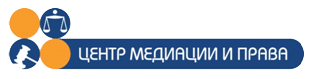 